CURRICULUMVITAEPERSONALINFORMATION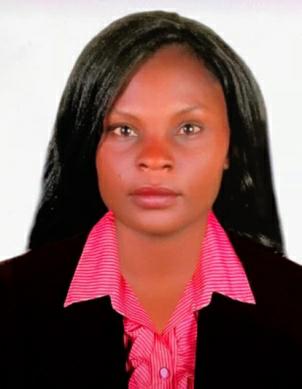 NAME	:EmilyDATEOFBIRTH :2ndFeb1990GENDER	:FemaleVISASTATUS :VisitvisaNATIONALITY :KenyanMARITALSTATUS:SingleLANGUAGE	:EnglishEMAILADDRESS :Emily.379936@2freemail.com POSITION	:SalesPERSONALABILITIESAmareliable,trustworthyandconscientioussalesassistantwhoisabletomult-task,handle pressure,workaspartofateamandmostimportantlyinspirescustomerstomaketoa purchase.Withinfectiousenthusiasmandaninspirationalstyle,Ihaveusedextensive experienceoftheretailindustrytodevelopsuperorganizational,problemsolvingandsales skils.Iam,anexceptionalpersonwhocanexplorenewteritoriesandpushexistinglimitsin thesearchforsales.Iamcurrentlylookingforasuitablesalesassistantopportunitywitha companythatwilnotonlychalengeherprofessionalybutalsoalowhertodevelopher knowledgeandpotentialfurther.AREASOFEXPERTISERETAILAbletohelpcustomersfindwhattheywant.Readyandabletoworkindividualyorwithinateamenvironment.Abletomaintainhighstandardsofdisplayandvisualmerchandisingtoensurethe storesis welpresented.Experienceofworkinginacommissionbasedsalesenvironment.SALESGoodnumericalskilswiththeabilitytomanualycalculatecostswithouteror.Experienceofworkinginacommissionbasedsalesenvironment.Abletoaccuratelydescribeaproductsfeaturesandbenefitstoacustomers.PERSONALWilingtoworkonashiftbasisincludingeveningandweekends.`Alwayssmartlydressed,articulateandpresentable.Extremelyorganizedwithahighlevelofatentiontodetail.CAREEROBJECTIVESRetailstore-CoventrySALESASSISTANT Jan2017-presentResponsibleforcontributingtotheoveralperformanceofthestorebydrivingsalesatevery opportunitywhilstatthesametimemakingsureeverycustomerreceivesexceptionallevelsof serviceandenjoystheirvisittothestore.DUTIESServingcustomersatthesalescounter.OfferingfacetofaceadvicetocustomersonthestoresproductsHandlingcustomers’complaintsinacalmmanner.Managingcashandpaymentsystemsinaccordancewithcompanyproceduresand policies.Makingsurethatanyitemwhichisremovedfromadisplaycolumnisreplaced immediatelyafterasale.Occasionalybeingresponsibleforthestoressecurityincludingbeingitskeyholder.Responsibleforthedailymanagementofthetilintheabsenceoftheseniormembers.Fashionstore–conventrySALESASSISTANT Jan2015-Dec2016ACADEMICQUALIFICATIONSHighschoolREFERENCES-Availableonrequest